3GPP TSG-SA5 Meeting #134e	S5-206032e-meeting 16th - 25st November 2020		2	ReferencesThe following documents contain provisions which, through reference in this text, constitute provisions of the present document.-	References are either specific (identified by date of publication, edition number, version number, etc.) or non-specific.-	For a specific reference, subsequent revisions do not apply.-	For a non-specific reference, the latest version applies. In the case of a reference to a 3GPP document (including a GSM document), a non-specific reference implicitly refers to the latest version of that document in the same Release as the present document.[1]	3GPP TR 21.905: "Vocabulary for 3GPP Specifications".[2]	3GPP TS 22.261: "Service requirements for the 5G system".[3]	3GPP TS 28.550: "Management and orchestration; Performance assurance".[4]	3GPP TS 28.531: "Management and orchestration; Provisioning".....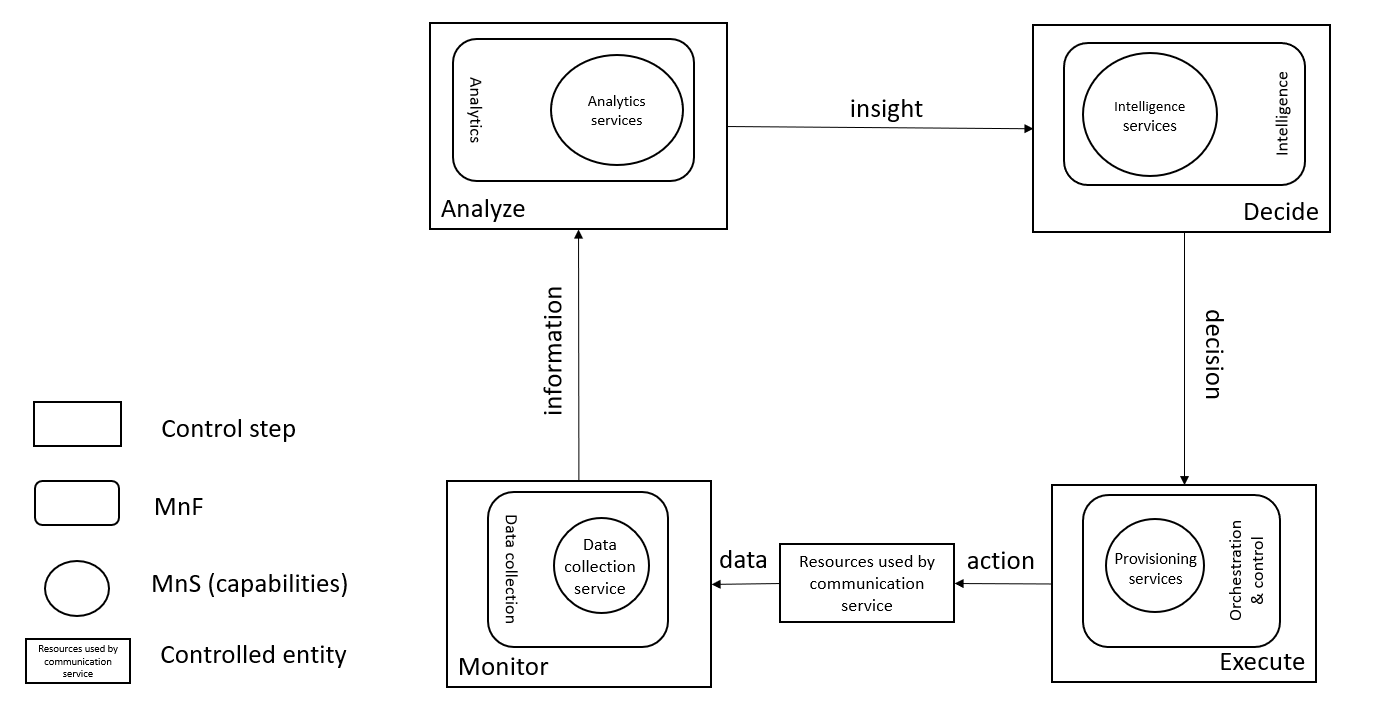 CR-Form-v12.1CR-Form-v12.1CR-Form-v12.1CR-Form-v12.1CR-Form-v12.1CR-Form-v12.1CR-Form-v12.1CR-Form-v12.1CR-Form-v12.1CHANGE REQUESTCHANGE REQUESTCHANGE REQUESTCHANGE REQUESTCHANGE REQUESTCHANGE REQUESTCHANGE REQUESTCHANGE REQUESTCHANGE REQUEST28.535CR 0013rev-Current version:16.1.0For HELP on using this form: comprehensive instructions can be found at 
http://www.3gpp.org/Change-Requests.For HELP on using this form: comprehensive instructions can be found at 
http://www.3gpp.org/Change-Requests.For HELP on using this form: comprehensive instructions can be found at 
http://www.3gpp.org/Change-Requests.For HELP on using this form: comprehensive instructions can be found at 
http://www.3gpp.org/Change-Requests.For HELP on using this form: comprehensive instructions can be found at 
http://www.3gpp.org/Change-Requests.For HELP on using this form: comprehensive instructions can be found at 
http://www.3gpp.org/Change-Requests.For HELP on using this form: comprehensive instructions can be found at 
http://www.3gpp.org/Change-Requests.For HELP on using this form: comprehensive instructions can be found at 
http://www.3gpp.org/Change-Requests.For HELP on using this form: comprehensive instructions can be found at 
http://www.3gpp.org/Change-Requests.Proposed change affects:UICC appsMERadio Access NetworkXCore NetworkXTitle:	Add description of Communication service assurance service coming from 28.536Add description of Communication service assurance service coming from 28.536Add description of Communication service assurance service coming from 28.536Add description of Communication service assurance service coming from 28.536Add description of Communication service assurance service coming from 28.536Add description of Communication service assurance service coming from 28.536Add description of Communication service assurance service coming from 28.536Add description of Communication service assurance service coming from 28.536Add description of Communication service assurance service coming from 28.536Add description of Communication service assurance service coming from 28.536Source to WG:Ericsson, Deutsche Telekom, NEC Ericsson, Deutsche Telekom, NEC Ericsson, Deutsche Telekom, NEC Ericsson, Deutsche Telekom, NEC Ericsson, Deutsche Telekom, NEC Ericsson, Deutsche Telekom, NEC Ericsson, Deutsche Telekom, NEC Ericsson, Deutsche Telekom, NEC Ericsson, Deutsche Telekom, NEC Ericsson, Deutsche Telekom, NEC Source to TSG:SA5SA5SA5SA5SA5SA5SA5SA5SA5SA5Work item code:COSLACOSLACOSLACOSLACOSLADate:Date:Date:2020-11-04Category:FRelease:Release:Release:Rel-16Use one of the following categories:
F  (correction)
A  (mirror corresponding to a change in an earlier 													release)
B  (addition of feature), 
C  (functional modification of feature)
D  (editorial modification)Detailed explanations of the above categories can
be found in 3GPP TR 21.900.Use one of the following categories:
F  (correction)
A  (mirror corresponding to a change in an earlier 													release)
B  (addition of feature), 
C  (functional modification of feature)
D  (editorial modification)Detailed explanations of the above categories can
be found in 3GPP TR 21.900.Use one of the following categories:
F  (correction)
A  (mirror corresponding to a change in an earlier 													release)
B  (addition of feature), 
C  (functional modification of feature)
D  (editorial modification)Detailed explanations of the above categories can
be found in 3GPP TR 21.900.Use one of the following categories:
F  (correction)
A  (mirror corresponding to a change in an earlier 													release)
B  (addition of feature), 
C  (functional modification of feature)
D  (editorial modification)Detailed explanations of the above categories can
be found in 3GPP TR 21.900.Use one of the following categories:
F  (correction)
A  (mirror corresponding to a change in an earlier 													release)
B  (addition of feature), 
C  (functional modification of feature)
D  (editorial modification)Detailed explanations of the above categories can
be found in 3GPP TR 21.900.Use one of the following categories:
F  (correction)
A  (mirror corresponding to a change in an earlier 													release)
B  (addition of feature), 
C  (functional modification of feature)
D  (editorial modification)Detailed explanations of the above categories can
be found in 3GPP TR 21.900.Use one of the following categories:
F  (correction)
A  (mirror corresponding to a change in an earlier 													release)
B  (addition of feature), 
C  (functional modification of feature)
D  (editorial modification)Detailed explanations of the above categories can
be found in 3GPP TR 21.900.Use one of the following categories:
F  (correction)
A  (mirror corresponding to a change in an earlier 													release)
B  (addition of feature), 
C  (functional modification of feature)
D  (editorial modification)Detailed explanations of the above categories can
be found in 3GPP TR 21.900.Use one of the following releases:
Rel-8	(Release 8)
Rel-9	(Release 9)
Rel-10	(Release 10)
Rel-11	(Release 11)
…
Rel-15	(Release 15)
Rel-16	(Release 16)
Rel-17	(Release 17)
Rel-18	(Release 18)Use one of the following releases:
Rel-8	(Release 8)
Rel-9	(Release 9)
Rel-10	(Release 10)
Rel-11	(Release 11)
…
Rel-15	(Release 15)
Rel-16	(Release 16)
Rel-17	(Release 17)
Rel-18	(Release 18)Reason for change:Reason for change:The description of a closed control loop for communication service assurance is documented in 28.536, it is however not a stage 2 nor stage 3 description, but more like a concept description of a closed control loop which should be documented in 28.535. This CR takes the applicable text from 28.536, updates and adds it to 28.535 clause 4.The description of a closed control loop for communication service assurance is documented in 28.536, it is however not a stage 2 nor stage 3 description, but more like a concept description of a closed control loop which should be documented in 28.535. This CR takes the applicable text from 28.536, updates and adds it to 28.535 clause 4.The description of a closed control loop for communication service assurance is documented in 28.536, it is however not a stage 2 nor stage 3 description, but more like a concept description of a closed control loop which should be documented in 28.535. This CR takes the applicable text from 28.536, updates and adds it to 28.535 clause 4.The description of a closed control loop for communication service assurance is documented in 28.536, it is however not a stage 2 nor stage 3 description, but more like a concept description of a closed control loop which should be documented in 28.535. This CR takes the applicable text from 28.536, updates and adds it to 28.535 clause 4.The description of a closed control loop for communication service assurance is documented in 28.536, it is however not a stage 2 nor stage 3 description, but more like a concept description of a closed control loop which should be documented in 28.535. This CR takes the applicable text from 28.536, updates and adds it to 28.535 clause 4.The description of a closed control loop for communication service assurance is documented in 28.536, it is however not a stage 2 nor stage 3 description, but more like a concept description of a closed control loop which should be documented in 28.535. This CR takes the applicable text from 28.536, updates and adds it to 28.535 clause 4.The description of a closed control loop for communication service assurance is documented in 28.536, it is however not a stage 2 nor stage 3 description, but more like a concept description of a closed control loop which should be documented in 28.535. This CR takes the applicable text from 28.536, updates and adds it to 28.535 clause 4.The description of a closed control loop for communication service assurance is documented in 28.536, it is however not a stage 2 nor stage 3 description, but more like a concept description of a closed control loop which should be documented in 28.535. This CR takes the applicable text from 28.536, updates and adds it to 28.535 clause 4.The description of a closed control loop for communication service assurance is documented in 28.536, it is however not a stage 2 nor stage 3 description, but more like a concept description of a closed control loop which should be documented in 28.535. This CR takes the applicable text from 28.536, updates and adds it to 28.535 clause 4.Summary of change:Summary of change:New clause 4.3 has been added.New clause 4.3 has been added.New clause 4.3 has been added.New clause 4.3 has been added.New clause 4.3 has been added.New clause 4.3 has been added.New clause 4.3 has been added.New clause 4.3 has been added.New clause 4.3 has been added.Consequences if not approved:Consequences if not approved:- Missing description of closed control loop for commnication service assurance from stage 1 specifications- If the corresponding CR for 28.536 has been approved the description of closed control loop will completely dissappear from the specifications. - If the CR for 28.536 S5-206031 has not been approved the text will be located in the wrong specification (all be it an Annex).  - Missing description of closed control loop for commnication service assurance from stage 1 specifications- If the corresponding CR for 28.536 has been approved the description of closed control loop will completely dissappear from the specifications. - If the CR for 28.536 S5-206031 has not been approved the text will be located in the wrong specification (all be it an Annex).  - Missing description of closed control loop for commnication service assurance from stage 1 specifications- If the corresponding CR for 28.536 has been approved the description of closed control loop will completely dissappear from the specifications. - If the CR for 28.536 S5-206031 has not been approved the text will be located in the wrong specification (all be it an Annex).  - Missing description of closed control loop for commnication service assurance from stage 1 specifications- If the corresponding CR for 28.536 has been approved the description of closed control loop will completely dissappear from the specifications. - If the CR for 28.536 S5-206031 has not been approved the text will be located in the wrong specification (all be it an Annex).  - Missing description of closed control loop for commnication service assurance from stage 1 specifications- If the corresponding CR for 28.536 has been approved the description of closed control loop will completely dissappear from the specifications. - If the CR for 28.536 S5-206031 has not been approved the text will be located in the wrong specification (all be it an Annex).  - Missing description of closed control loop for commnication service assurance from stage 1 specifications- If the corresponding CR for 28.536 has been approved the description of closed control loop will completely dissappear from the specifications. - If the CR for 28.536 S5-206031 has not been approved the text will be located in the wrong specification (all be it an Annex).  - Missing description of closed control loop for commnication service assurance from stage 1 specifications- If the corresponding CR for 28.536 has been approved the description of closed control loop will completely dissappear from the specifications. - If the CR for 28.536 S5-206031 has not been approved the text will be located in the wrong specification (all be it an Annex).  - Missing description of closed control loop for commnication service assurance from stage 1 specifications- If the corresponding CR for 28.536 has been approved the description of closed control loop will completely dissappear from the specifications. - If the CR for 28.536 S5-206031 has not been approved the text will be located in the wrong specification (all be it an Annex).  - Missing description of closed control loop for commnication service assurance from stage 1 specifications- If the corresponding CR for 28.536 has been approved the description of closed control loop will completely dissappear from the specifications. - If the CR for 28.536 S5-206031 has not been approved the text will be located in the wrong specification (all be it an Annex).  Clauses affected:Clauses affected:2, 4.3 (New) 2, 4.3 (New) 2, 4.3 (New) 2, 4.3 (New) 2, 4.3 (New) 2, 4.3 (New) 2, 4.3 (New) 2, 4.3 (New) 2, 4.3 (New) YNOther specsOther specsX Other core specifications	 Other core specifications	 Other core specifications	 Other core specifications	TS/TR ... CR ... TS/TR ... CR ... TS/TR ... CR ... affected:affected:X Test specifications Test specifications Test specifications Test specificationsTS/TR ... CR ... TS/TR ... CR ... TS/TR ... CR ... (show related CRs)(show related CRs)X O&M Specifications O&M Specifications O&M Specifications O&M SpecificationsTS/TR 28.536 CR 206031 TS/TR 28.536 CR 206031 TS/TR 28.536 CR 206031 Other comments:Other comments:This CR's revision history:This CR's revision history:First changeSecond changeEnd of changes